Guía MatemáticaPie 5° BásicoSemana 18 de junio 2020Propiedades de la multiplicaciónConmutativa y distributivaEscribe cómo se leen las siguientes fracciones.Escribe las siguientes fracciones según corresponda.Escribe la fracción que representa la parte gris.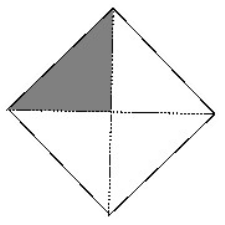 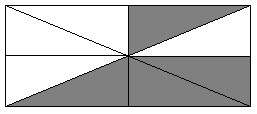 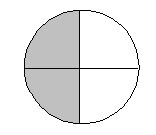 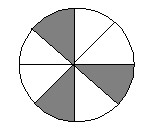 Representa gráficamente las siguientes fracciones.3453856941028Cinco octavos4. Cuatro novenosCinco octavos4. Cuatro novenosTres diecinueveavos5. Quince terciosTres diecinueveavos5. Quince terciosSiete cuartosTreinta decimosSiete cuartosTreinta decimos121333345628